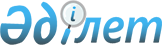 Об утверждении Правил представления отчетов организациями, обладающими 
лицензиями на осуществление деятельности по ведению системы реестров держателей ценных бумаг
					
			Утративший силу
			
			
		
					Постановление Правления Национального Банка Республики Казахстан от 18 декабря 2002 года N 485. Зарегистрирован в Министерстве юстиции Республики Казахстан 21 января 2003 года N 2133. Утратило силу постановлением Правления Агентства Республики Казахстан по регулированию и надзору финансового рынка и финансовых организаций от 26 января 2009 года N 8.




      Сноска. Утратило силу постановлением Правления Агентства РК по регулированию и надзору фин.рынка и фин.организаций от 26.01.2009 


 N 8 


 (порядок введения в действие см. 


 п.3 


).





      






      Сноска. Наименование с изменениями - совместным постановлением Правлений Агентства Республики Казахстан по регулированию и надзору финансового рынка и финансовых организаций от 12 апреля 2004 г. N 111 и Национального Банка Республики Казахстан от 12 апреля 2004 г. 


 N 54 


.





 



       В целях повышения степени прозрачности и эффективности функционирования рынка ценных бумаг, а также в целях защиты прав и охраняемых законом интересов инвесторов на рынке ценных бумаг Правление Национального Банка Республики Казахстан постановляет:




      1. Утвердить прилагаемые Правила представления отчетов организациями, обладающими лицензиями на осуществление деятельности по ведению системы реестров держателей ценных бумаг. 


<*>






      Сноска. Пункт 1 с изменениями - совместным постановлением Правлений Агентства Республики Казахстан по регулированию и надзору финансового рынка и финансовых организаций от 12 апреля 2004 г. N 111 и Национального Банка Республики Казахстан от 12 апреля 2004 г. 


 N 54 


.






      2. Ввести настоящее постановление в действие по истечении четырнадцати дней со дня его государственной регистрации в Министерстве юстиции Республики Казахстан.




      3. Департаменту финансового надзора (Бахмутова Е.Л.):



      1) совместно с Юридическим департаментом (Шарипов С.Б.) принять меры к государственной регистрации в Министерстве юстиции Республики Казахстан настоящего постановления;



      2) в десятидневный срок со дня государственной регистрации в Министерстве юстиции Республики Казахстан довести настоящее постановление до сведения заинтересованных подразделений центрального аппарата Национального Банка Республики Казахстан, Объединения юридических лиц "Казахстанская Ассоциация Реестродержателей" и организаций, осуществляющих деятельность по ведению реестра держателей ценных бумаг, не являющихся членами Объединения юридических лиц "Казахстанская Ассоциация Реестродержателей".




      4. Контроль за исполнением настоящего постановления возложить на заместителя Председателя Национального Банка Республики Казахстан Сайденова А.Г.


      Председатель




      Национального Банка 





Утверждены               



Постановлением Правления        



Национального Банка           



Республики Казахстан          



от 18 декабря 2002 года N 485   



"Об утверждении Правил представления 



отчетов организациями, обладающими  



      лицензиями на осуществление    



деятельности по ведению реестра    



держателей ценных бумаг"      



Правила






представления отчетов организациями,






обладающими лицензиями на осуществление






деятельности по ведению системы реестров держателей






ценных бумаг 




<*>





 



           Сноска. В наименовании и по тексту Правил слова "реестра", "реестре", "реестров" заменены словами "системы реестров", "системе реестров" - совместным постановлением Правлений Агентства Республики Казахстан по регулированию и надзору финансового рынка и финансовых организаций от 12 апреля 2004 г. N 111 и Национального Банка Республики Казахстан от 12 апреля 2004 г. 


 N 54 


.





 





       Глава 1. Общие положения



      1. Используемые в настоящих Правилах понятия означают следующее:



      1) регистратор - юридическое лицо, осуществляющее профессиональную деятельность по ведению системы реестров держателей ценных бумаг;



      2) руководитель - лицо, являющееся руководителем



коллегиального исполнительного органа регистратора; или



      лицо, единолично исполняющее функции исполнительного органа регистратора; или



      лицо, являющееся заместителем руководителя коллегиального исполнительного органа регистратора и на которое в соответствии с внутренними правилами регистратора возложено курирование осуществления деятельности по ведению системы реестров держателей ценных бумаг;



      3) уполномоченный орган - государственный орган, осуществляющий регулирование и надзор за рынком ценных бумаг. 


<*>      






      Сноска. В пункт 1 внесены изменения - Постановлением Правления Агентства Республики Казахстан по регулированию и надзору финансового рынка и финансовых организаций от 28 мая 2005 года 


 N 164 


 (порядок введения в действие см п.2).







 Глава 2. Порядок составления и представления отчета



      2. Отчет подлежит представлению регистратором в уполномоченный орган ежеквартально в срок не позднее последнего числа месяца, следующего за отчетным кварталом.



      3. Отчет представляется в уполномоченный орган на бумажном и электронном носителях.



      Отчет, составленный в электронной форме, направляется посредством электронной почты, по адресу, указанному уполномоченным органом.



      Отчет, составленный в электронной форме, представляется на электронном носителе с использованием транспортной системы гарантированной доставки информации с криптографическими средствами защиты, обеспечивающей конфиденциальность и некорректируемость представляемых данных.



      Все листы отчета нумеруются, их общее количество указывается в сопроводительном письме при направлении отчета в уполномоченный орган. 



      Сведения в отчете, представленном на бумажном носителе, должны быть идентичны сведениям в отчете, представленном на электронном носителе.



      Отчет на бумажном носителе составляется в двух экземплярах, один экземпляр отчета представляется в уполномоченный орган, второй экземпляр остается у регистратора. 



      Отчет на бумажном носителе, содержащий исправления и подчистки, возвращается регистратору.



      При необходимости внесения изменений и (или) дополнений в отчет регистратор представляет в уполномоченный орган письменное ходатайство с объяснением причин внесения изменений и (или) дополнений. 


<*>      






      Сноска. Пункт 3 - в редакции Постановления Правления Агентства РК по регулированию и надзору финансового рынка и финансовых организаций от 28 мая 2005 года 


 N 164 


 (порядок введения в действие см п.2). Пункт с изменениями, внесенными постановлением Правления Агентства РК по регулированию и надзору фин. рынка и фин. организаций от 25 июня 2007 г. N 


 173 


 (вводится в действие по истечении 14 дней со дня его гос. регистрации).





      4. Отчет включает формы, составленные в соответствии с Приложениями 1-4 к настоящим Правилам.


 <*>      






      Сноска. Пункт 4 - в редакции Постановления Правления Агентства Республики Казахстан по регулированию и надзору финансового рынка и финансовых организаций от 28 мая 2005 года 


 N 164 


 (порядок введения в действие см п.2).







     Глава 3. Порядок рассмотрения отчета уполномоченным органом



      5. 


(Пункт 5 исключен - Постановлением Правления Агентства Республики Казахстан по регулированию и надзору финансового рынка и финансовых организаций от 28 мая 2005 года 


 N 164 


 (порядок введения в действие см п.2).





      6. 


(Пункт 6 исключен - Постановлением Правления Агентства Республики Казахстан по регулированию и надзору финансового рынка и финансовых организаций от 28 мая 2005 года 


 N 164 


 (порядок введения в действие см п.2).





      7. При наличии замечаний к отчету уполномоченный орган письменно уведомляет о них регистратора и указывает на необходимость устранения выявленных нарушений и/или несоответствий законодательству Республики Казахстан. Откорректированный с учетом замечаний уполномоченного органа отчет подлежит повторному представлению в уполномоченный орган в срок не позднее десяти дней с даты получения уведомления о наличии замечаний.



      8. При рассмотрении отчета уполномоченный орган вправе запросить у регистратора сведения и документы, необходимые для проверки информации, указанной в отчете.



      9. За непредставление отчета, неустранение замечаний к отчету или выявление уполномоченным органом в процессе рассмотрения отчета недостоверных сведений, регистратор и его должностные лица несут ответственность в соответствии с законодательством Республики Казахстан.




  Приложение 1               



к Правилам представления отчетов    



организациями, обладающими лицензиями  



на осуществление деятельности      



     по ведению системы реестров держателей 



ценных бумаг 


<*>           





 



            Сноска. Приложение 1 - в редакции Постановления Правления Агентства Республики Казахстан по регулированию и надзору финансового рынка и финансовых организаций от 28 мая 2005 года 


 N 164 


 (порядок введения в действие см п.2).




 Сведения о работниках, участвующих в 




осуществлении деятельности по ведению




системы реестров держателей ценных бумаг, 




[наименование регистратора] 




за период с ___________по______________


 Руководитель      [подпись]   Фамилия, имя, отчество (при наличии)

Главный бухгалтер [подпись]   Фамилия, имя, отчество (при наличии)



 



                                                     место печати

Исполнитель       [подпись,   Фамилия, имя, отчество (при наличии)



                номер 



                телефона]




Приложение 2               



к Правилам представления отчетов    



организациями, обладающими лицензиями  



на осуществление деятельности      



по ведению системы реестров держателей 



ценных бумаг 


<*>      





 



            Сноска. Приложение 2 - в редакции Постановления Правления Агентства Республики Казахстан по регулированию и надзору финансового рынка и финансовых организаций от 28 мая 2005 года 


 N 164 


 (порядок введения в действие см п.2).




Сведения о филиалах и работниках филиалов 




[наименование организации, обладающей 




лицензией на осуществление по ведению системы 




реестров держателей ценных бумаг], 




участвующих в исполнении сделок с ценными бумагами, 




за период с _______________ по ________________ 




 

 Продолжение таблицы

 Руководитель      [подпись]   Фамилия, имя, отчество (при наличии)

Главный бухгалтер [подпись]   Фамилия, имя, отчество (при наличии)



 



                                                     место печати

Исполнитель       [подпись,   Фамилия, имя, отчество (при наличии)



                 номер 



                 телефона]             




         Приложение 3                



к Правилам представления отчетов      



организациями, обладающими лицензиями    



на осуществление деятельности         



по ведению системы реестров держателей  



ценных бумаг 


<*>            





 



            Сноска. Приложение 3 - в редакции Постановления Правления Агентства Республики Казахстан по регулированию и надзору финансового рынка и финансовых организаций от 28 мая 2005 года 


 N 164 


 (порядок введения в действие см п.2).




  Отчет [наименование организации, обладающей лицензией 




на осуществление по ведению системы 




реестров держателей ценных бумаг] об 




операциях по переводу ценных бумаг




за период с _________________ по ___________


 Продолжение таблицы

 Продолжение таблицы

 Руководитель      [подпись]   Фамилия, имя, отчество (при наличии)

Главный бухгалтер [подпись]   Фамилия, имя, отчество (при наличии)



 



                                                     место печати

Исполнитель       [подпись,   Фамилия, имя, отчество (при наличии)



                номер 



                телефона]



 



 



  Примечания:

В данном отчете необходимо отражать операции по переводу ценных бумаг основании сделок купли-продажи.


1 

Указывается дата регистрации в формате дата/месяц/год.


2 

Указывается присвоенный идентификационный номер ценной бумаги.


3 

Указывается наименование эмитента, с ценными бумагами которого были заключены сделки.


4 

Указывается количество ценных бумаг (в штуках), по которым заключена сделка.


5 

Указывается цена сделки (в тенге) до четырех знаков после запятой. 

В случае заключения сделки в иностранной валюте, указывается цена в тенге по официальному курсу, установленному Национальным Банком Республики Казахстан, на дату заключения сделки. В случае осуществления расчетов по сделке не в день заключения сделки необходимо указывать цену сделки в тенге по официальному курсу, установленному Национальным Банком Республики Казахстан, на дату осуществления расчетов. 




      Сноска. Примечание 5 с изменениями - 


 постановлением 


 Правления Агентства Республики Казахстан по регулированию и надзору финансового рынка и финансовых организаций от 26 ноября 2005 года N 415.




6 

Указывается объем сделок (в тенге), до двух знаков после запятой.


7 

Указываются коды клиентов, за счет и в интересах которых была заключена сделка.

Коды продавцов и покупателей ценных бумаг:


 8 

Используются следующие символы: 

"1" - первичное размещение ценных бумаг; 

"2" - вторичное обращение ценных бумаг. 




Приложение 4                



к Правилам представления отчетов     



организациями, обладающими лицензиями   



на осуществление деятельности       



по ведению системы реестров держателей 



ценных бумаг 


<*>      





 



            Сноска. Приложение 4 - в редакции Постановления Правления Агентства Республики Казахстан по регулированию и надзору финансового рынка и финансовых организаций от 28 мая 2005 года 


 N 164 


 (порядок введения в действие см п.2); с изменениями - 


 постановлением 


 Правления Агентства Республики Казахстан по регулированию и надзору финансового рынка и финансовых организаций от 26 ноября 2005 года N 415.




Отчет [наименование организации, 




обладающей лицензией на осуществление по 




ведению системы реестров держателей ценных бумаг] 




об итогах деятельности по ведению системы 




реестров держателей ценных бумаг 




за период с _______________ по ______________


    Продолжение таблицы

   Продолжение таблицы

 Продолжение таблицы

 Продолжение таблицы

 Руководитель      [подпись]   Фамилия, имя, отчество (при наличии)

Главный бухгалтер [подпись]   Фамилия, имя, отчество (при наличии)



 



                                                     место печати

Исполнитель       [подпись,   Фамилия, имя, отчество (при наличии)



                  номер 



                  телефона]

					© 2012. РГП на ПХВ «Институт законодательства и правовой информации Республики Казахстан» Министерства юстиции Республики Казахстан
				
N 

Фамилия, 



имя, 



отчество 



работника

Зани-



маемая



долж-



ность

Категория



квалифи-



кацион-



ного свиде-



тельства

Дата 



выдачи



квалифи-



кацион-



ного свиде-



тельства

Номер



квалифи-



кацион-



ного свиде-



тельства

Дата



приема 



на работу работника

Наименование



филиала

Место нахождения филиала

Фамилия, имя, отчество работника

Занимаемая должность

Категория квалифи-



кационного свиде-



тельства

Дата 



выдачи 



квалифи-



кационного свидетельства

Номер 



квалифи-



кационного свидетельства

Дата 



приема 



на работу работника

N

Дата



регист-



рации операции

1


Номер



приказа

Дата 



приказа

Номер 



встречного



приказа

Дата 



встречного



приказа

Ито-



го

Национальный идентификационный номер ценной 



бумаги

2


Наиме-



нование 



эмитента

3


Коли-



чество 



ценных 



бумаг 



(штук)

4


Цена за 



одну ценную 



бумагу 



(тенге)

5


Объем 



сделки



(тенге)

6


Про-



давец

7


Поку-



патель

7


Разме-



щение

8


Приме-



чание 

N

Полное наименование

5-ти значный код

1.

Профессиональный участник рынка ценных бумаг

Код пятизначный, присвоенный организатором торгов

2.

Эмитент

ISS__

3.

Юридическое лицо

JUR__

4.

Физическое лицо

FIZ__

5.

Инвестиционный фонд

INVFD

6.

Центральный депозитарий



(как номинальный держатель)

CDS_

7.

Центральный депозитарий



(как собственник)

CDS_O

N

Наименова-



ние эмитента



ценных 



бумаг

Национальный идентифика-



ционный номер



ценной бумаги

Дата 



заключе-ния 



договора

Дата растор-



жения договора

Общее



количество



держателей



ценных



бумаг

Ито



го

Количество держателей ценных бумаг и количество ценных бумаг, находящихся на лицевых счетах

Количество держателей ценных бумаг и количество ценных бумаг, находящихся на лицевых счетах

Количество держателей ценных бумаг и количество ценных бумаг, находящихся на лицевых счетах

Количество держателей ценных бумаг и количество ценных бумаг, находящихся на лицевых счетах

Количество держателей ценных бумаг и количество ценных бумаг, находящихся на лицевых счетах

Количество держателей ценных бумаг и количество ценных бумаг, находящихся на лицевых счетах

Центральный депозитарий

Центральный депозитарий

брокеров-



дилеров Республики Казахстан (собственников-



небанков)

брокеров-



дилеров Республики Казахстан (собственников-



небанков)

накопительных  



пенсионных фондов Республики  



Казахстан (собственников)     

накопительных  



пенсионных фондов Республики  



Казахстан (собственников)     

ценных



бумаг (штук)

держа-



телей ценных 



бумаг

ценных



бумаг 



(штук)

держа-



телей 



ценных 



бумаг

ценных 



бумаг 



(штук)

держа-



телей 



ценных 



бумаг

Количество держателей ценных бумаг и количество ценных бумаг, находящихся на лицевых счетах

Количество держателей ценных бумаг и количество ценных бумаг, находящихся на лицевых счетах

Количество держателей ценных бумаг и количество ценных бумаг, находящихся на лицевых счетах

Количество держателей ценных бумаг и количество ценных бумаг, находящихся на лицевых счетах

Количество держателей ценных бумаг и количество ценных бумаг, находящихся на лицевых счетах

Количество держателей ценных бумаг и количество ценных бумаг, находящихся на лицевых счетах

банков второго уровня Республики Казахстан



(собственников)

банков второго уровня Республики Казахстан



(собственников)

страховых (перестраховочных) организаций Республики Казахстан (собственников)      

страховых (перестраховочных) организаций Республики Казахстан (собственников)      

прочих лицензиатов финансового рынка Республики Казахстан (собственников) 

прочих лицензиатов финансового рынка Республики Казахстан (собственников) 

ценных



бумаг 



(штук)

держа-



телей 



ценных 



бумаг

ценных 



бумаг 



(штук)

держа-



телей 



ценных 



бумаг

ценных



бумаг



(штук)

держа-



телей



ценных



бумаг

Количество держателей ценных бумаг и количество ценных бумаг, находящихся на лицевых счетах

Количество держателей ценных бумаг и количество ценных бумаг, находящихся на лицевых счетах

Количество держателей ценных бумаг и количество ценных бумаг, находящихся на лицевых счетах

Количество держателей ценных бумаг и количество ценных бумаг, находящихся на лицевых счетах

Количество держателей ценных бумаг и количество ценных бумаг, находящихся на лицевых счетах

Количество держателей ценных бумаг и количество ценных бумаг, находящихся на лицевых счетах

Количество держателей ценных бумаг и количество ценных бумаг, находящихся на лицевых счетах

Количество держателей ценных бумаг и количество ценных бумаг, находящихся на лицевых счетах

прочих юридических лиц

прочих юридических лиц

прочих юридических лиц

прочих юридических лиц

физических лиц

физических лиц

физических лиц

физических лиц

резидентов

резидентов

нерезидентов

нерезидентов

резидентов

резидентов

нерезидентов

нерезидентов

ценных



бумаг (штук)

держа-



телей ценных 



бумаг

ценных



бумаг 



(штук)

держа-



телей 



ценных 



бумаг

ценных 



бумаг 



(штук)

держа-



телей 



ценных 



бумаг

ценных



бумаг



(штук)

держа-



телей



ценных



бумаг

Количество держателей ценных бумаг и количество 



ценных бумаг, находящихся на лицевых счетах

Количество держателей ценных бумаг и количество 



ценных бумаг, находящихся на лицевых счетах

Количество держателей ценных бумаг и количество 



ценных бумаг, находящихся на лицевых счетах

Количество держателей ценных бумаг и количество 



ценных бумаг, находящихся на лицевых счетах

эмитента

эмитента

Итого

Итого

для учета объявленных ценных бумаг (штук)

для учета выкупленных ценных бумаг (штук)

ценных 



бумаг

держателей ценных бумаг
